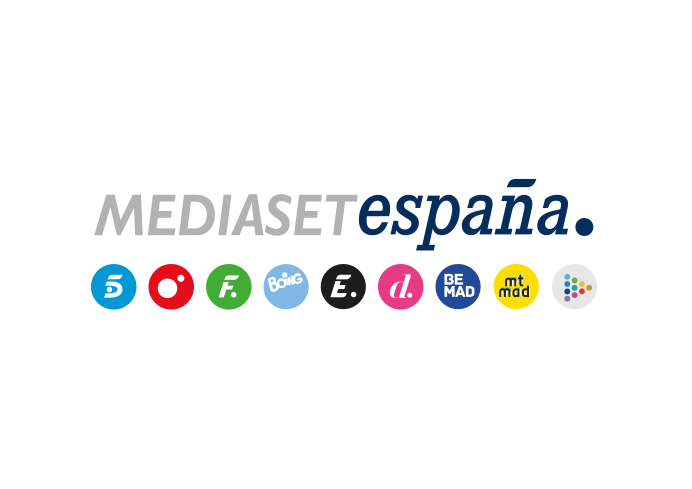 Madrid, 15 de mayo de 2019‘Supervivientes 2019’: Toñi y Encarna Salazar explicarán los motivos de su abandono El nominado con menor apoyo se medirá en un televoto al ‘pirata olvidado’, Jonathan. El perdedor abandonará la aventura.Llega la segunda noche de expulsión a ‘Supervivientes 2019’. A punto de cumplirse tres semanas desde el estreno, un nuevo concursante se despedirá del concurso en la gala de este jueves (22:00 horas) que Jorge Javier Vázquez conducirá en Telecinco con la colaboración de Lara Álvarez desde Honduras.Como es habitual, una de las nominadas -la que menor apoyo haya acumulado durante la semana- se trasladará hasta el palafito junto al ‘pirata olvidado’, Jonathan. Una vez allí, se abrirán las líneas para que la audiencia decida quién de los dos debe abandonar los cayos definitivamente.Además, el programa, que recibirá en el plató a Loly Álvarez, primera expulsada de esta edición, contará también con la presencia de Toñi y Encarna Salazar. Las artistas, integrantes del mítico dúo Azúcar Moreno, tendrán que explicar a la audiencia los motivos que les han llevado a abandonar la convivencia de forma sorpresiva.